Перечень технологического оборудования бизнес – инкубатор «Смирнов»г. Кузнецк, ул. Белинского, 8а№ п/пНаименование оборудованияНазначениеИзображение оборудованияПроизводственное помещение №52 (Компрессорная), площадью 10,29 кв.мПроизводственное помещение №52 (Компрессорная), площадью 10,29 кв.мПроизводственное помещение №52 (Компрессорная), площадью 10,29 кв.мПроизводственное помещение №52 (Компрессорная), площадью 10,29 кв.м1Компрессор винтовой Remeza BК20Е-8-500 ДФ (Беларусь), 2 шт.Универсальный компрессор для получения больших объемов качественного сжатого воздуха.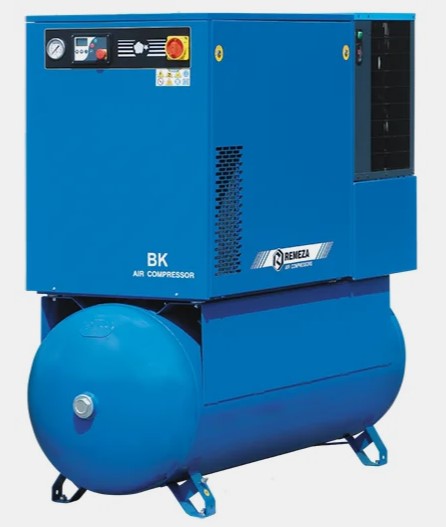 110104000004625, 110104000004627               Производственное помещение №51/2 (Производственный участок), площадью 125,29 кв.мПроизводственное помещение №51/2 (Производственный участок), площадью 125,29 кв.мПроизводственное помещение №51/2 (Производственный участок), площадью 125,29 кв.мПроизводственное помещение №51/2 (Производственный участок), площадью 125,29 кв.м1Деревообрабатывающий комбинированный станок мод. "К5-400(D(U)400))", производитель Yakoruda, БолгарияКомбинированный деревообрабатывающий станок "К5-400" предназначен для продольной, поперечной и угловой распиловки дисковой пилой, так же предназначен для строгания (фугования) по плоскости и кромке, и рейсмусования с механической подачей заготовки, фрезерования поверхностей различной конфигурации и зарезание шипов, сверление и фрезерование пазов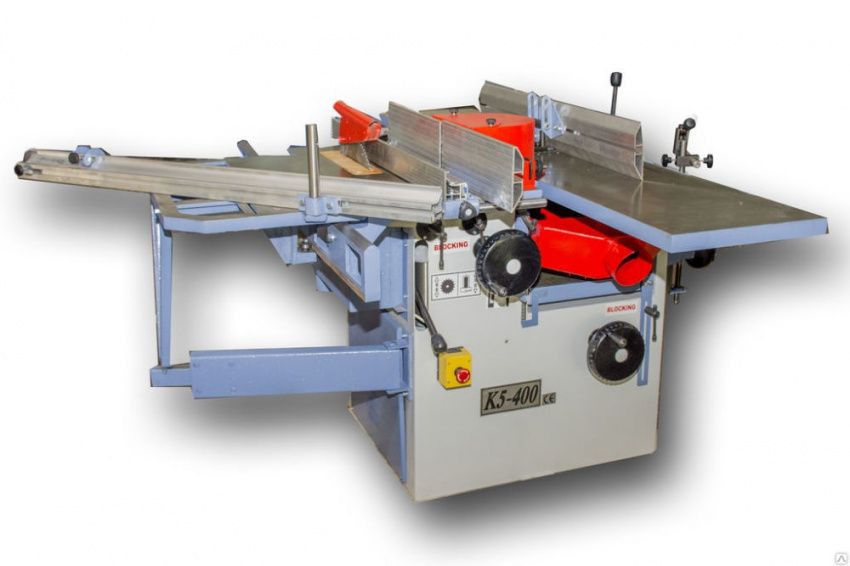 1101040000046322Магнитная плита для твердосплавных ножей мод. "Т00505  IImetech"Магнитная плита используется для заточки твердосплавных ножей110104000004187 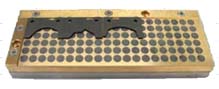 3Станок для заточки дисковых пил с твердосплавным напылением мод. "OSW-5A"Заточный станок OSW-5A - оборудование для заточки в автоматическом режиме дисковых круглых пил с высокопрочными напайками из твердых сплавов на гранях зубьев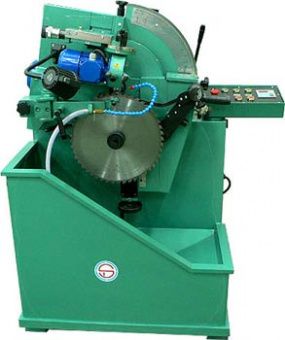 110104000004185 4Станок для заточки плоских ножей мод. "i12 PA065"Станок предназначен для заточки лущильных, дробильных, рубильных, гильотинных и строгальных ножей по задней грани.  110104000004186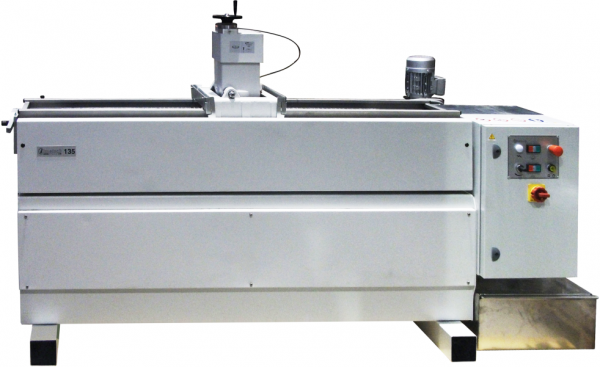 5Станок универсальный для заточки насадных фрез, концевых, строгальных ножей мод."JF-200"Станок предназначен для заточки многозубого режущего инструмента, применяемого в деревообработке и металлообработке – дисковые пилы, насадные фрезы, строгальные головки, концевой инструмент (хвостовые фрезы и сверла).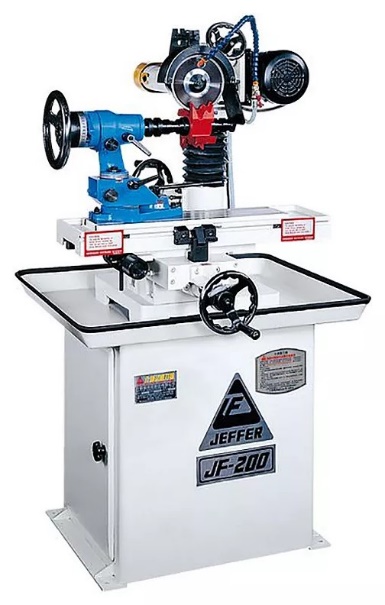 110104000004188Производственное помещение №51/3 (Производственный участок), площадью 80,08 кв.мПроизводственное помещение №51/3 (Производственный участок), площадью 80,08 кв.мПроизводственное помещение №51/3 (Производственный участок), площадью 80,08 кв.мПроизводственное помещение №51/3 (Производственный участок), площадью 80,08 кв.м1Форматно-раскроечный станок мод. «FL-3200G», производитель Nanxing Furniture and Equipment CO., LTD, Китай.Предназначен для продольного, поперечного и углового раскроя плитных материалов (МДФ, ДВП, ДСтП и клееных щитов) облицованных и ламинированных, а также заготовок из массивной древесины, с предварительной подрезкой нижней кромки для исключения сколов.110104000004633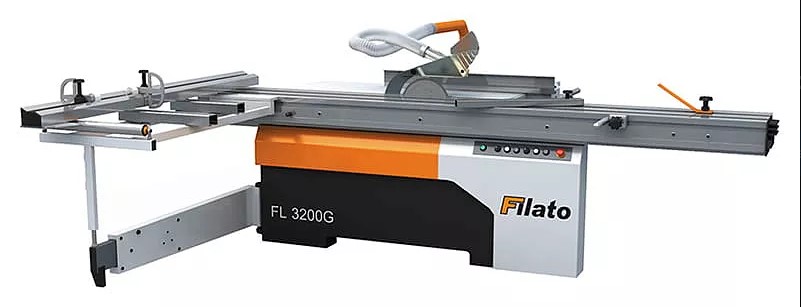 Производственное помещение №30 (Производственный участок), площадью 805,25 кв.мПроизводственное помещение №30 (Производственный участок), площадью 805,25 кв.мПроизводственное помещение №30 (Производственный участок), площадью 805,25 кв.мПроизводственное помещение №30 (Производственный участок), площадью 805,25 кв.м1Автоматический клеенаносящий станок  мод "SBR 250", производитель "OSAMA", ИталияПредназначен для нанесения белковых, карбомидных, мочевиноформальдегидных и резорциновых клеев на пласти и кромки досок, подготовленных для склеивания по толщине и ширине.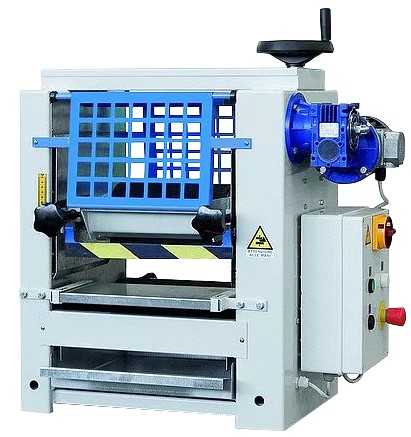 1101040000041272Двухсторонний усорезный станок мод. "TR 2А", производитель "OMGA S.p.a", ИталияПредназначен для торцевания в размер и под различными углами погонажных изделий с высокой точностью, идеально подходит для обработки багета, наличника, декоративных раскладок.110104000004130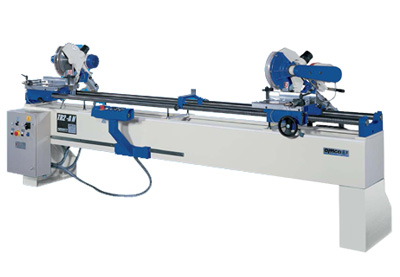 3Калибровально шлифовальный станок мод. «SR-RP 1000B», производитель Qingdao Weite Motivity Wood-Working Machinery Co., LTD, КитайПредназначен для калибрования и чистового шлифования поверхности различных плитных материалов (ДСП, МДФ), мебельного щита, а также шпонированных заготовок.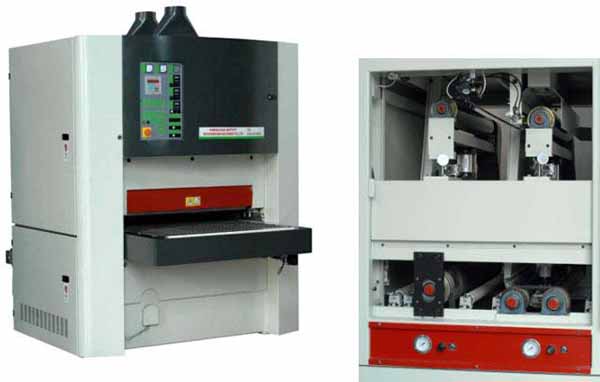 1101040000046394Комплект транспортной системы (рольганги, "роклы")Рольганги приводные предназначены для механизации и автоматизации производства.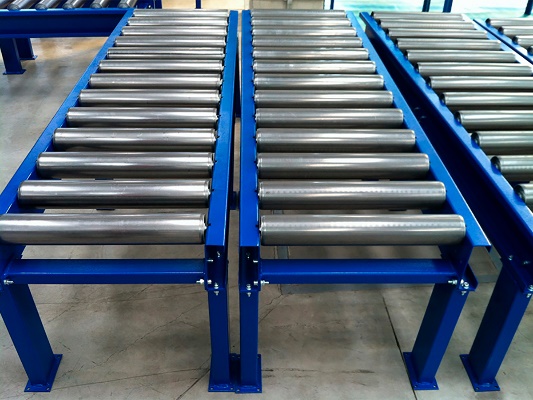 1101040000041115Линия по формированию углового профиля 4mПредназначен для склеивания и последующей сборки 2-х деревянных элементов или схожего материала.110104000004124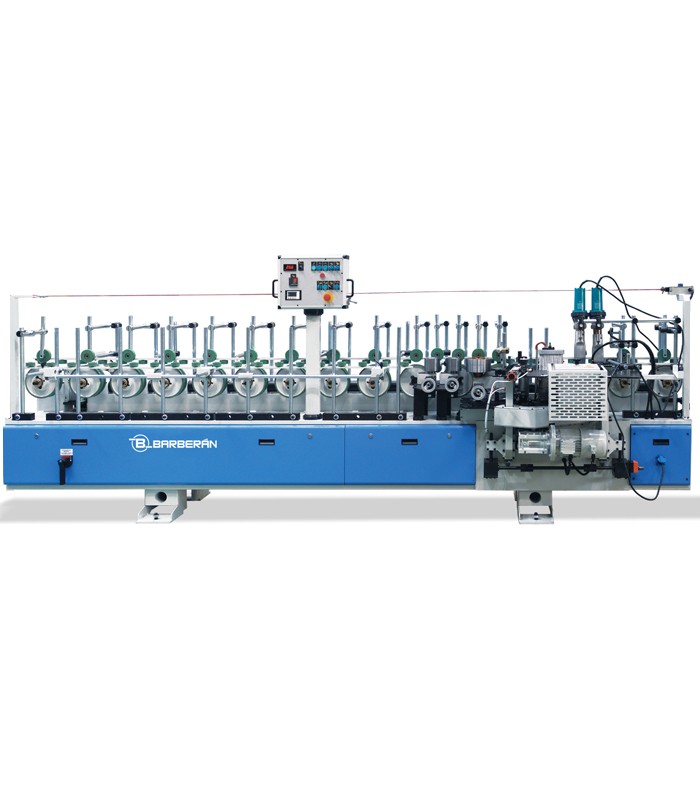 6Обрезной и сверлильный станок  для стоевых планок мод "LW1100", производитель "TWT". ТайваньПрименяется в производстве филенчатых дверей для одновременной обрезки и сверления отверстий в стоевых.110104000004125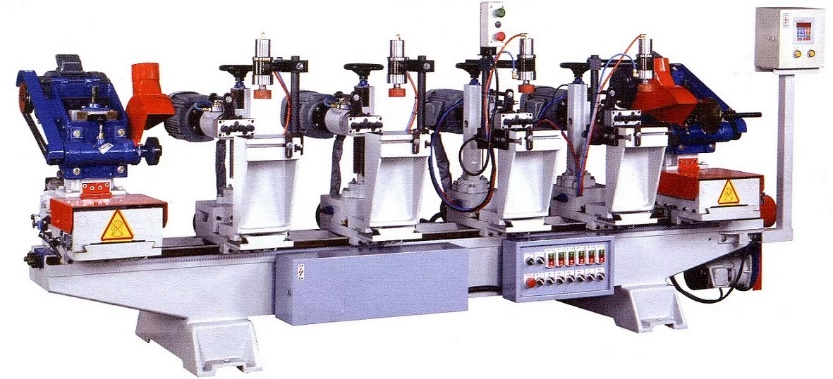 7ПогрузчикПредназначен для погрузки и разгрузки грузов.110104000004110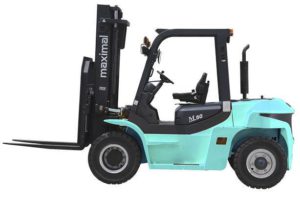 8Пресс гидравлический мод "РГЗ-ЗООО- 1250-100", производитель "Термопроцесс", РоссияПредназначен для массового производства клееного щита и бруса.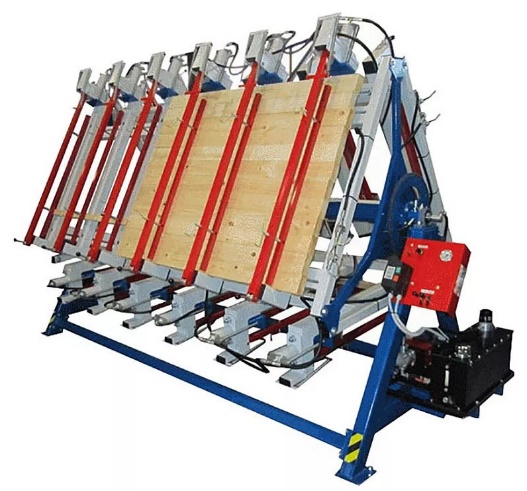 1101040000041269Сборочная вайма мод "FUTURA  30/17 CNC ЕСО", производитель "ORMAMACCHINE S.р.A.". Италия,3 шт.Применяется для сборки на цилиндрический шкант, гарантирующий качественное соединения, но может быть использована и для других типов соединений, таких как шип/проушина, соединение на ус под 45° с мини-шипом или комбинированные.110104000004129, 110104000004617, 110104000004618 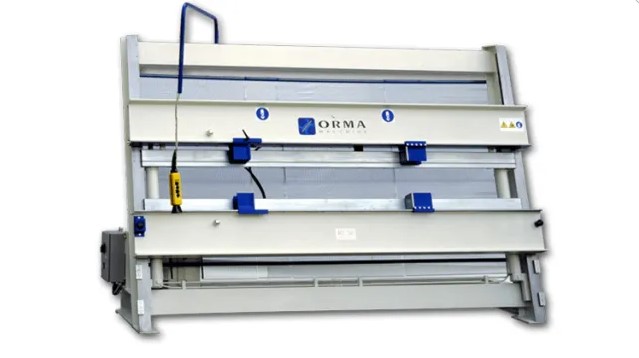 10Система централизованной аспирации мод.Scheuch  LIGNO Impulstiter sli b10/09-dСпециальноразработана для деревообрабатывающей промышленностии деревоперерабатывающих предприятий. Так же данныйфильтр подходит для сепарации похожих видов пыли, такихкак бумажной, резиновой, пластмассовой и материаловвторичной обработки.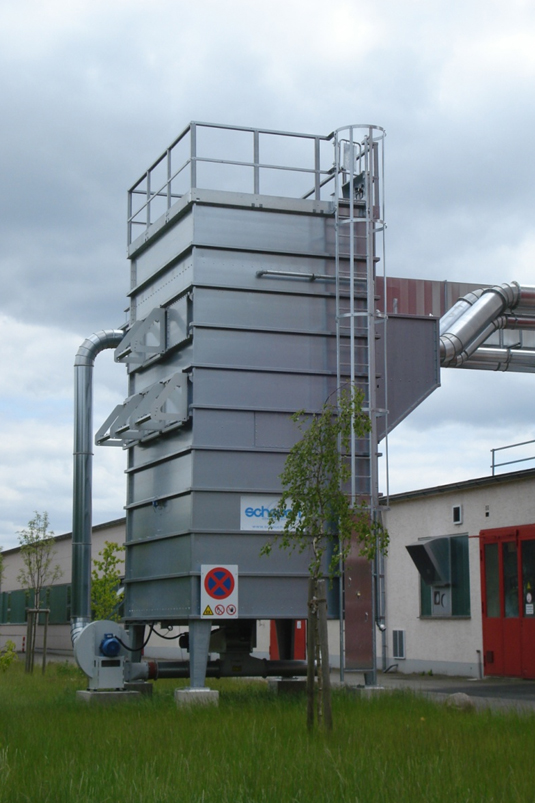 11010400000422211Станок для заточки  цепей мод. " ZV-104-2 "Станок предназначен для заточки цепных пил, применяемых в электропилах и бензопилах.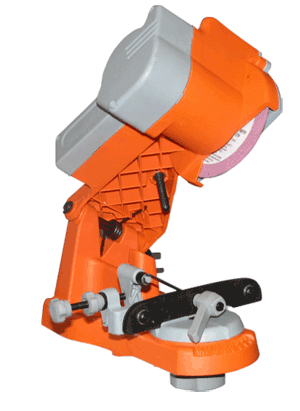 11010400000418912Станок для изготовления поперечин мод. "LW1200", производитель "TWT ", ТайваньПрименяется в производстве филенчатых дверей для одновременной зарезки шипов и сверления отверстий в царгах.110104000004128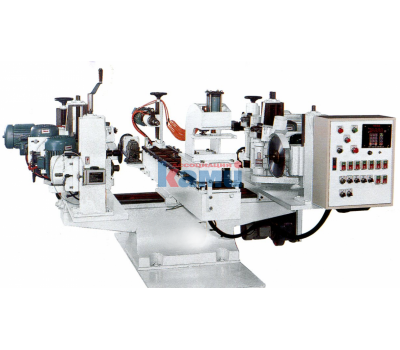 13Станок для окутывания профилей (5 м)Предназначена для облицовывания бумагой, пластиком, натуральным полосовым шпоном - плинтуса, наличника, элементов дверных коробок и оконных рам, перил лестниц, мебельных раскладок и других деталей из профилированной массивной древесины, клееной древесины, а также МДФ и ДСП. 110104000004122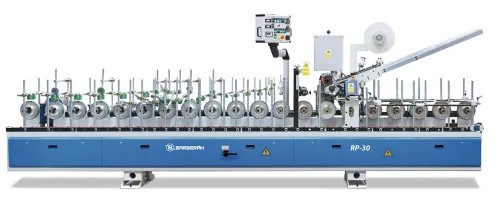 14Станок для окутывания профилей (8 м)Предназначена для облицовывания бумагой, пластиком, натуральным полосовым шпоном - плинтуса, наличника, элементов дверных коробок и оконных рам, перил лестниц, мебельных раскладок и других деталей из профилированной массивной древесины, клееной древесины, а также МДФ и ДСП.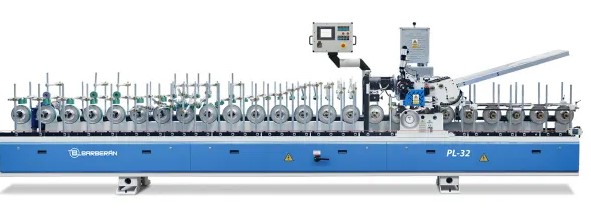 11010400000412315Станок для упаковки в стрейч-пленку мод. "SPIROR-300/НР", производитель "Robopac" ИталияВ технике Spiror HP 300 реализована возможность упаковки в стретч–плёнку изделий с большим линейным размером по длине.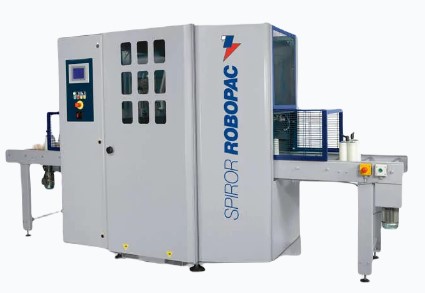 11010400000413116Станок резательный мод. "TF -1300", производитель "ВагЬегап", ИспанияСтанок предназначен для роспуска широких бобин ПВХ или бумаги на более тонкие полосы. Станок сматывает разрезанный материал на отдельные шпули.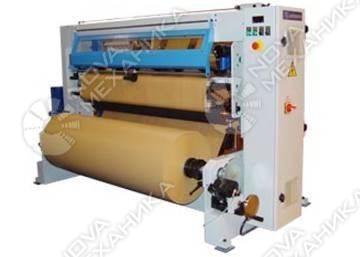 11010400000412017Станок четырехсторонний продольно -фрезерный мод "Beaver 623i", производитель "REIGNMAC", КНР,2 шт.Предназначен для четырехсторонней плоскостной и профильной обработки заготовок за один проход с целью получения изделий точной геометрической формы. Профильные работы могут выполняться боковыми, верхним и нижним шпинделями.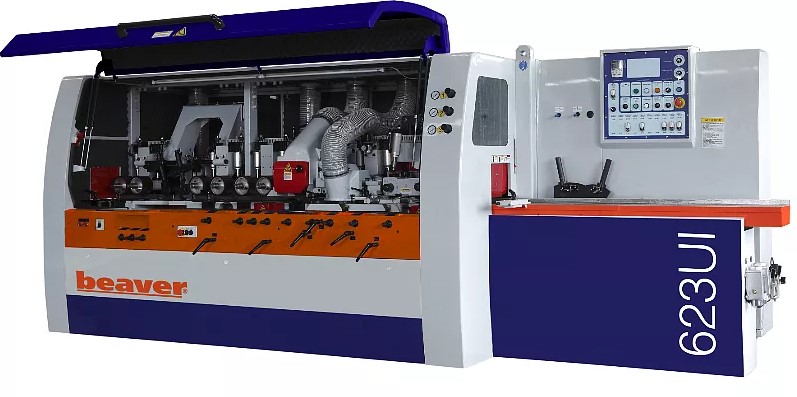 11010400000413318Установка по упаковке в термоусадочную Пленку мод "УМ-1 Макси", производитель "Пакверк". РоссияПредназначена для упаковки в термоусадочную полиэтиленовую пленку крупногабаритных изделий: планшетов, картин в рамах, минераловатных плит (утеплителя), дверей, корпусной мебели в транспортной упаковке.110104000004132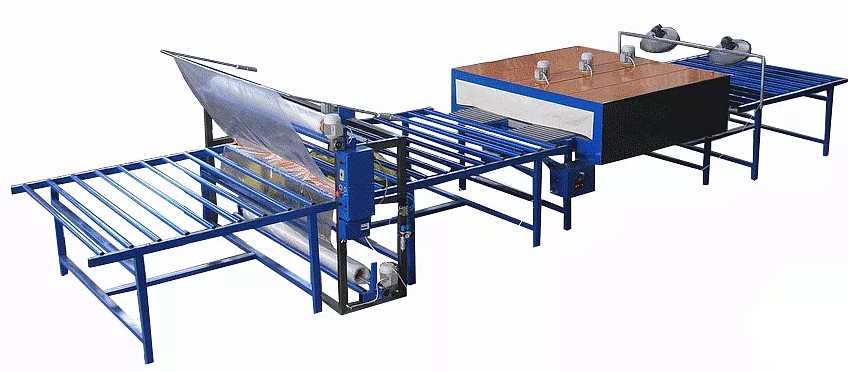 Производственное помещение №26/2 (Производственный участок), площадью 109,12 кв.мПроизводственное помещение №26/2 (Производственный участок), площадью 109,12 кв.мПроизводственное помещение №26/2 (Производственный участок), площадью 109,12 кв.мПроизводственное помещение №26/2 (Производственный участок), площадью 109,12 кв.м1Сверлильно-присадочный станок мод. «FL23», производитель Nanxing Furniture and Equipment CO., LTD, КитайПредназначен для сверления сквозных и глухих отверстий в торцах и плоскостях мебельных щитов и брусковых деталей.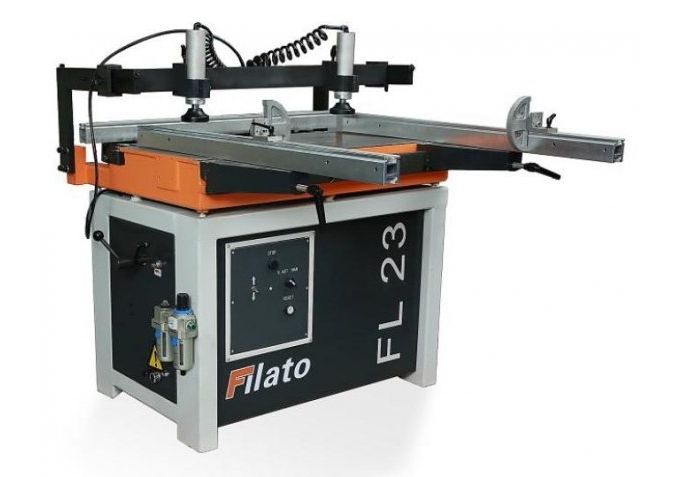 1101040000046382Станок кромкооблицовочный мод. «FL - 91 В», производитель Nanxing Furniture and Equipment CO., LTD, КитайПредназначен для облицовывания прямолинейных и криволинейных кромок мебельных щитов и заготовок натуральным полосовым и синтетическим рулонным материалом. Приклеивание ведется при ручной подаче заготовки.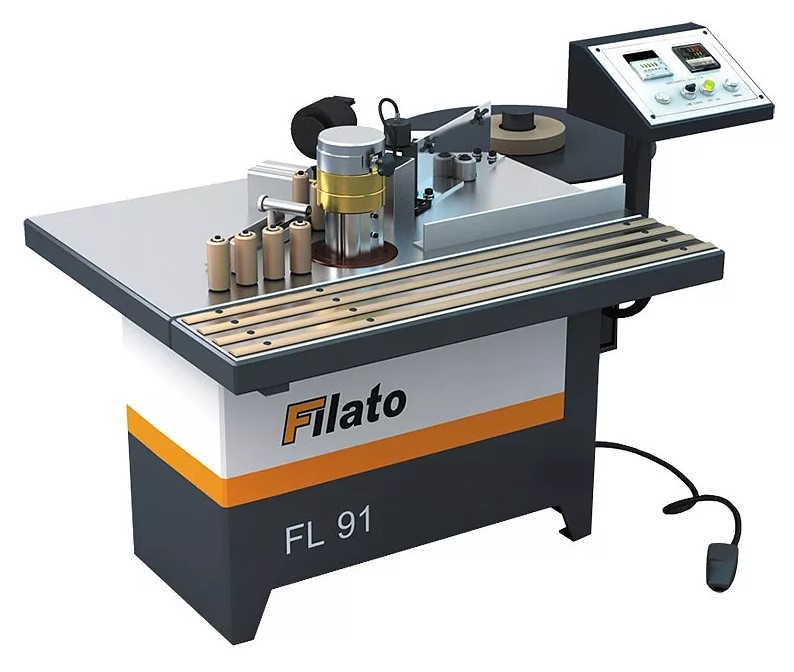 110104000004634